           GIUSTIZIA AMMINISTRATIVA      UFFICIO STAMPA E COMUNICAZIONE ISTITUZIONALE     COMUNICATO STAMPA  27 giugno, firmato il Memorandum cooperazione tra Consiglio di Stato e Corte di Cassazione del Regno del Marocco Il Presidente del Consiglio di Stato Franco Frattini ha incontrato oggi a Palazzo Spada il Primo Presidente della Corte di Cassazione del Regno del Marocco M. HAMMED ABDENABAOUI per siglare il Memorandum d’Intesa sulla cooperazione giudiziaria tra il Consiglio di Stato italiano e la Corte di Cassazione del Regno del Marocco.Il Memorandum, che rinnova un’Intesa tecnica del 2018 con il Ministero della Giustizia del regno del Marocco, prevede tra l’altro visite di studio e scambi di giudici. Inoltre, le Parti, di comune accordo, potranno estendere e approfondire il quadro della loro cooperazione ad altre giurisdizioni amministrative del bacino del Mediterraneo e valutare la possibilità di istituire una rete euro mediterranea di giurisdizioni amministrative.Per il Presidente del Consiglio di Stato Franco Frattini “è importante incoraggiare la cooperazione, avere obiettivi, valori e principi condivisi per creare una rete europea di Corte amministrative. Questo gemellaggio non è una semplice cooperazione tecnica tra due Paesi ma persegue una finalità istituzionale. Se non c’è giustizia non ci sono istituzioni forti. La stabilità di un Paese passa per la presenza di giudici imparziali che non facciano differenze tra cittadini. Il giudice deve bilanciare posizioni spesso in contrapposizione tra loro. Per questo è fondamentale la formazione continua e il costante confronto. Solo così da buon giurista può diventare buon giudice”. Roma, 27 giugno 2022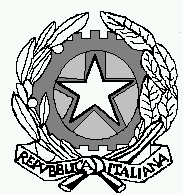 